BBarrow Island Act 2003Portfolio:Minister for State and Industry Development, Jobs and TradeAgency:Department of Jobs, Tourism, Science and InnovationBarrow Island Act 20032003/06120 Nov 2003Act other than s. 12: 20 Nov 2003 (see s. 2(1));s. 12 repealed by 2005/013 s. 48(3)Petroleum Legislation Amendment and Repeal Act 2005 s. 482005/0131 Sep 200528 Mar 2007 (see s. 2 and Gazette 27 Mar 2007 p. 1405)Petroleum Amendment Act 2007 s. 902007/03521 Dec 200719 Jan 2008 (see s. 2(b) and Gazette 18 Jan 2008 p. 147)Barrow Island Amendment Act 20132013/02418 Dec 2013s. 1 & 2: 18 Dec 2013 (see s. 2(a));Act other than s. 1 & 2: 19 Dec 2013 (see s. 2(b))Barrow Island Amendment Act 20152015/0138 May 2015s. 5: 20 Nov 2003 (see s. 2(b));s. 1 & 2: 8 May 2015 (see s. 2(a));Act other than s. 1, 2 and 5: 9 May 2015 (see s. 2(c))Reprint 1 as at 15 Jul 2016 Reprint 1 as at 15 Jul 2016 Reprint 1 as at 15 Jul 2016 Reprint 1 as at 15 Jul 2016 Land and Public Works Legislation Amendment Act 2023 Pt. 4 Div. 12023/00424 Mar 202310 Aug 2023 (see s. 2(b) and SL 2023/132 cl. 2)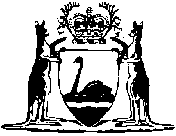 